Jerusalem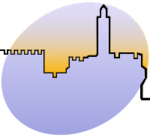 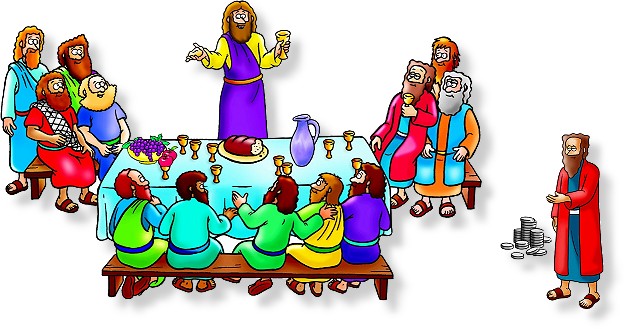 PassoverNazareth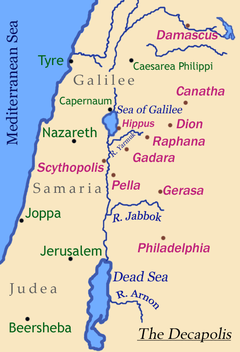 church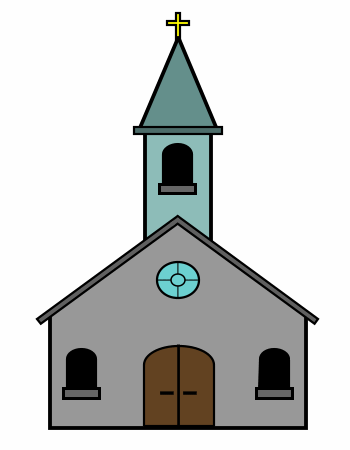 temple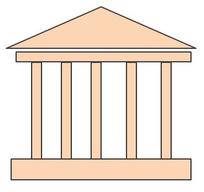 